ÍndexPERSONAL DATAPROFESSIONAL ASSOCIATIONSEMPLOYMENT HISTORYSAMPLESCONFERENCESMAJOR PUBLICATIONSACADEMIC QUALIFICATIONS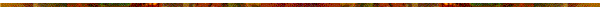 1.     PERSONAL DATA:2.     PROFESSIONAL ASSOCIATIONS3. EMPLOYMENT HISTORY 4.   Sample of Interpreting and Training Experience etc. 5.    Conferences, Colloquia, Seminars, etc.: 6.    SUMMARY OF MAJOR PUBLICATIONS (BOOKS AND ARTICLES)7 ACADEMIC QUALIFICATIONS: (CV Eng. Oct-22)  NAME:J. CHRYS CHRYSTELLO (MA, BSc)Residence:Rua da Igreja, 6, Lomba da Maia, 9625-115, S. Miguel, Azores, Portugal[Australian Add:202 Garden St. Warriewood NSW 2102 NSW AustraliaTelephone:+351 296 446940 / (+351) 91 10004650Mobile:  +351 91 928 7816Fax/E- Fax:  (00) 1-630-563-1902 /00 1 815 301 3682E-mail:drchryschrystello@yahoo.com.au / drchryschrystello@gmail.com / chrys@lusofonias.net  Web Page:     http://www.lusofonias.net/2016-01-12-15-57-19.html /  www.lusofonias.net  Citizenship:AUSTRALIAN / PORTUGUESEMember (National & International) WPM Portugal – World Poetry Movement (Oct 2022)Vice-president de PPdM - Oceanía - Vice-President for Oceânia, Movimento Poetas do Mundo since 2019Vice-president de PPdM - Oceanía - Vice-President for Oceânia, Movimento Poetas do Mundo since 2019Member PEN INTERNATIONAL (Azores) since 2019Member PEN INTERNATIONAL (Azores) since 2019Honorary Lifetime Member MEEA/AJA (Australian Journalists' Association), Australia; https://www.meaa.org/  affiliated with IFJ (Int’l Federation of Journalists; 1983-CURRENT Honorary Lifetime Member MEEA/AJA (Australian Journalists' Association), Australia; https://www.meaa.org/  affiliated with IFJ (Int’l Federation of Journalists; 1983-CURRENT AUSIT Practitioner (Senior Translator) (Australian Institute of Interpreters & Translators affiliated with FIT (Fédération Internationale des Traducteurs), Australia; http://www.ausit.org    1990-2010; AUSIT Practitioner (Senior Translator) (Australian Institute of Interpreters & Translators affiliated with FIT (Fédération Internationale des Traducteurs), Australia; http://www.ausit.org    1990-2010; Member CATS/ACT (Association Canadienne de Traductologie, Canada,), http://act-cats.ca/English/Home.htm  1999-CURRENT Member CATS/ACT (Association Canadienne de Traductologie, Canada,), http://act-cats.ca/English/Home.htm  1999-CURRENT Member AIETI (Asociación Ibérica de Estudios de Traducción e Interpretación, Spain) http://www.aieti.eu 2003-CURRENT Member AIETI (Asociación Ibérica de Estudios de Traducción e Interpretación, Spain) http://www.aieti.eu 2003-CURRENT Member of ONE Brasil (Ordem Nacional de Escritores) 2008Member of ONE Brasil (Ordem Nacional de Escritores) 2008Chair NAATI’s Portuguese Panel (National Authority for Accreditation of Translators & Interpreters), 1985-90, https://www.naati.com.au /Chair NAATI’s Portuguese Panel (National Authority for Accreditation of Translators & Interpreters), 1985-90, https://www.naati.com.au /Member NAATI’s Portuguese Panel (National Authority for Accreditation of Translators & Interpreters), 1991-2003), https://www.naati.com.au /Member NAATI’s Portuguese Panel (National Authority for Accreditation of Translators & Interpreters), 1991-2003), https://www.naati.com.au /Chair, Founding Member Multicultural Caucus ACOA/PSU (Public Service Union) (elected 86-96) Australia, Chair, Founding Member Multicultural Caucus ACOA/PSU (Public Service Union) (elected 86-96) Australia, Chair, Founding Member EEO (Equal Employment Opportunity) Regional Committee Multicultural Staff, Public Service Board & of the Multicultural Group of DIRE/DEET (Dept. of Employment, Education & Training (elected 1985-96) Australia. Chair, Founding Member EEO (Equal Employment Opportunity) Regional Committee Multicultural Staff, Public Service Board & of the Multicultural Group of DIRE/DEET (Dept. of Employment, Education & Training (elected 1985-96) Australia. Member DILGEA / DIEA / DIMA Translation & Interpreting panels (NSW, Vic. ACT), 1984-99, AustraliaMember DILGEA / DIEA / DIMA Translation & Interpreting panels (NSW, Vic. ACT), 1984-99, AustraliaMember HTS Translating Panel (Dept. of Health, NSW Government) 1985-1994. AustraliaMember HTS Translating Panel (Dept. of Health, NSW Government) 1985-1994. Australia2001-nowCEOAICL - Colóquios da Lusofonia (Colloquia on Lusophone Matters)AICL - Colóquios da Lusofonia (Colloquia on Lusophone Matters)April 91- nowDirector/Senior Journalist/Translator Portuguese News Network (PNN-LUSA) newsgathering & translating service, registered in NSW, Australia. Provides interpretation and translation (technical, literary, scientific work, Int’l conferences). Clients: Commonwealth of Australia, Microsoft Corp, British Council, AUSTRADE, DFAT, Australian Embassy Lisbon (Portugal) /Madrid (Spain), East Timor Govt, AusAID, CONOCO Phillips (Australia), DORMA Glas GmbH, Glyph USA, Abbott Lab, SDL Int’l, Piaget Institute, European Union, etc.Portuguese News Network (PNN-LUSA) newsgathering & translating service, registered in NSW, Australia. Provides interpretation and translation (technical, literary, scientific work, Int’l conferences). Clients: Commonwealth of Australia, Microsoft Corp, British Council, AUSTRADE, DFAT, Australian Embassy Lisbon (Portugal) /Madrid (Spain), East Timor Govt, AusAID, CONOCO Phillips (Australia), DORMA Glas GmbH, Glyph USA, Abbott Lab, SDL Int’l, Piaget Institute, European Union, etc.2021 - currentOccasional columnist Jornal do Pico, Azores2020 - currentColumnist   LusoPress Newspaper, Quebec, CanadaLusoPress Newspaper, Quebec, Canada2019 - currentOccasional ColumnistTribuna das Ilhas, Faial, AzoresTribuna das Ilhas, Faial, Azores2018 - currentWeekly ColumnistDiário dos Açores, Ponta Delgada, AzoresDiário dos Açores, Ponta Delgada, Azores2003-2008Contributor Newspaper Arts’ Supplement Das artes das letras do jornal Primeiro de JaneiroNewspaper Arts’ Supplement Das artes das letras do jornal Primeiro de JaneiroSep 06- 2012Translation ReviewerTranslation Studies Dept. Publications, Helsinki University http://rosetta.helsinki.fi/cttl.htm  Translation Studies Dept. Publications, Helsinki University http://rosetta.helsinki.fi/cttl.htm  Jun 08 - 2012AssessorProject REMA University of Azores http://www.uac.pt/rema/ Project REMA University of Azores http://www.uac.pt/rema/ Jan 00 - 2012ACL MentorAssociation for Computational Linguistics, Information Technology Research Institute, University of Brighton, UK   http://www.aclweb.org/acl2005/index.php?mentorships   Association for Computational Linguistics, Information Technology Research Institute, University of Brighton, UK   http://www.aclweb.org/acl2005/index.php?mentorships   2005 - currentColumnistDiário de Trás-os-Montes, Bragança, PortugalDiário de Trás-os-Montes, Bragança, Portugal1998 – 2005Portuguese Literature Assessor Australia Council, UTS (University of Technology Sydney)Australia Council, UTS (University of Technology Sydney)1988-1993Traductology LecturerTo NAATI candidates (Official translator and Interpreter Courses and Accreditation) UTS (University of Technology, Sydney Australia)To NAATI candidates (Official translator and Interpreter Courses and Accreditation) UTS (University of Technology, Sydney Australia)1985-1990Chair NAATI’s Portuguese Panel (1985-90. NAATI’s Portuguese Panel (1985-90. 1991-2003MemberNAATI’s Portuguese Panel (nominated 91-2003),NAATI’s Portuguese Panel (nominated 91-2003),Jun 01 Oct 02LecturerMontepio Social (Professional School courses)Montepio Social (Professional School courses)Jul 95 Dec 98Director GATM Lda Multilingual Translation & Media Services Oporto, Portugal. GATM Lda Multilingual Translation & Media Services Oporto, Portugal. March 1994TV ResearcherCowboys & Indians" (documentary) produced by Zoë Reynolds, SBS TV, Australia.Cowboys & Indians" (documentary) produced by Zoë Reynolds, SBS TV, Australia.1988 - 1993TV Scriptwriterdocumentaries SBS, ABC TV (Australia), ITV (UK), RTP (Portugal), TDM Macau.documentaries SBS, ABC TV (Australia), ITV (UK), RTP (Portugal), TDM Macau.Mar 91-Oct 91Senior JournalistDept. of Health, Housing & Community Services (NSW Australia). Job Profile: Liaise with Childcare organizations; research & study of population trends within the non-English speaking communities; preparation, layout & production of first localisation project ever:  3 four-colour leaflets in 18 languages for national distribution. Liaison with Commonwealth, State Depts. & Local Government bodies (DILGEA, DEET, DSS, Ethnic Affairs...), with printing brokers, printers, graphic designers & illustrators. Preparation of surveys, questionnaires, evaluation charts & collation & data analysis; preparation of various databases, project evaluation & post-project assessment. Project nominated for the 1991 Ethnic Media Awards. Received wide acclaim from ethnic community organizations.Dept. of Health, Housing & Community Services (NSW Australia). Job Profile: Liaise with Childcare organizations; research & study of population trends within the non-English speaking communities; preparation, layout & production of first localisation project ever:  3 four-colour leaflets in 18 languages for national distribution. Liaison with Commonwealth, State Depts. & Local Government bodies (DILGEA, DEET, DSS, Ethnic Affairs...), with printing brokers, printers, graphic designers & illustrators. Preparation of surveys, questionnaires, evaluation charts & collation & data analysis; preparation of various databases, project evaluation & post-project assessment. Project nominated for the 1991 Ethnic Media Awards. Received wide acclaim from ethnic community organizations.June 1991TV Scriptwriter 3-part documentary "I, Spy" produced by Zoë Reynolds, SBS TV (Australia). 3-part documentary "I, Spy" produced by Zoë Reynolds, SBS TV (Australia).Jan 88-Aug 94 Foreign CorrespondentIn Australasia for Portuguese networks RDP/ Rádio Comercial.In Australasia for Portuguese networks RDP/ Rádio Comercial.Nov 88-Mar 92Foreign CorrespondentIn Australasia for Portuguese daily Newspapers "Europeu", "Público” In Australasia for Portuguese daily Newspapers "Europeu", "Público” 1988 – 1991Scriptwriter/rfilms: "Shadow over East Timor" by Mandy King & James Kesterven;” Buried Alive" by Gil Scrine, Sydney Film Festival ABC & SBS TV + 24 countries.films: "Shadow over East Timor" by Mandy King & James Kesterven;” Buried Alive" by Gil Scrine, Sydney Film Festival ABC & SBS TV + 24 countries.1987 – 1991Researcher, AdviserABC (Radio Australia & JJJ) radio, ie "The Europeans” "Background Briefing”.ABC (Radio Australia & JJJ) radio, ie "The Europeans” "Background Briefing”.1986 – 1989TV Researcher, Producer, Presenterdocumentaries Macau & Portuguese Radio and TV networks TDM/RTPdocumentaries Macau & Portuguese Radio and TV networks TDM/RTPSep 85-May 87 Deputy Journalist/ PR Speech WriterPR Officer/Deputy Journalist/Speech Writer for Federal & State Ministers, NSW PR DIRE/DEET (Dept. Industrial Relations/Employment Education & Training), Australia.PR Officer/Deputy Journalist/Speech Writer for Federal & State Ministers, NSW PR DIRE/DEET (Dept. Industrial Relations/Employment Education & Training), Australia.May 84 Jan 96Marketing Manager Employment Consultant with DIRE / DEET (Australia).Employment Consultant with DIRE / DEET (Australia).Jan. 83-Aug 94Foreign CorrespondentExclusive Radio/TV networks "TDM"(Macau) & Portuguese RTPExclusive Radio/TV networks "TDM"(Macau) & Portuguese RTPJan. 83-Nov 91Foreign CorrespondentExclusive in Australasia for Portuguese News Agency ANOP/NP/LUSAExclusive in Australasia for Portuguese News Agency ANOP/NP/LUSAJan. 83-Dec 87Correspondent Portuguese independent news agency "OrientExpresso”.Portuguese independent news agency "OrientExpresso”.April 83-Jan 84Commercial/Press AttachéPortuguese Consulate General, Sydney.Portuguese Consulate General, Sydney.Nov 80-Dec 92Staff/Feature WriterSocial Communication Dept., Macau Govt magazines "Sábado" "Nam Van" "Macau."Social Communication Dept., Macau Govt magazines "Sábado" "Nam Van" "Macau."Nov. 78-Jan 83Reporter/Correspondentin Macau for the Hong Kong (English) TV Network "HK-TVB”.in Macau for the Hong Kong (English) TV Network "HK-TVB”.Nov 78 Nov 82Radio Presenter Formula 3 & Formula 2000 Grand Prix of Macau.Formula 3 & Formula 2000 Grand Prix of Macau.Jan. 77 Jan 83Editor, Newsreader/ Producer & Presenter Radio shows and Current Affairs for Macau Radio networks "ERM / TDM / Radio 7 / Radio Macau”. Radio shows and Current Affairs for Macau Radio networks "ERM / TDM / Radio 7 / Radio Macau”.Dec 76 Mar 83Admin. Division Manager (Executive Officer/Senior Economist)C.E.M. - Macau Gov. Statutory Authority of the Power & Light Co. Job Profile: 31 employees under direct supervision. Head of Administrative Division, responsibility over Personnel, Stores, Procurement & Purchasing, Transport, Secretariat Sections. Budget HK$ 2,000,000,000 / € 207 000 000.00 p.a. (spare parts & purchases, Mitsubishi Japan, ASEA BBC Switzerland, etc.), fuel purchases for the Power Stations, recruitment of personnel & non-technical staff, liaison with the Board of Directors C.E.M. - Macau Gov. Statutory Authority of the Power & Light Co. Job Profile: 31 employees under direct supervision. Head of Administrative Division, responsibility over Personnel, Stores, Procurement & Purchasing, Transport, Secretariat Sections. Budget HK$ 2,000,000,000 / € 207 000 000.00 p.a. (spare parts & purchases, Mitsubishi Japan, ASEA BBC Switzerland, etc.), fuel purchases for the Power Stations, recruitment of personnel & non-technical staff, liaison with the Board of Directors Jul 75 -Dec. 76Freelance PhotojournalistTravelling in Asia & Europe, researching & writing.Travelling in Asia & Europe, researching & writing.Sep. 73-Apr. 75Editor & Editor-in-Chief "A Voz de Timor,” Dili, East Timor."A Voz de Timor,” Dili, East Timor.May 68-Sep. 73Sports & Ass. News Editor "R.R./Radio Renascença", Portugal, "R.R./Radio Renascença", Portugal, May 68-Sep. 73Staff Member radio shows "Página 1,” "Tempo Zip," for "R.R.- Radio Renascença radio shows "Página 1,” "Tempo Zip," for "R.R.- Radio Renascença1965 - 1968Producer/Presenter“Estúdio 2”, Youth Radio Show for Radio Alto-Douro, Portugal.“Estúdio 2”, Youth Radio Show for Radio Alto-Douro, Portugal.1966 – 1968Jnr. Editormagazine "Musidisco," Lisbon.magazine "Musidisco," Lisbon.1966 - 1970Market Researcher (various)Sales Rep for Verbo Encyclopaedia (various)Sales Rep for Verbo Encyclopaedia1963 – 1965Interpreter Mobil Oil Portugal (summer holidays).Mobil Oil Portugal (summer holidays).Oct 2008Simultaneous Interpreter Mission of Senior Medical Officer Dept. of Immigration and Citizenship in Clinics and X-Ray Labs for Audit of Portuguese Medical PracticesNov. 1999 Simultaneous interpreterEuropean Symposium on Community Action To Prevent Alcohol Problems, Vilar Seminary Conference Centre European Union & Portuguese Health Ministry.Dec 98 Simultaneous interpreterJewellery Workshops by Foundation Júlio Resende, Gondomar, PortugalMay 99Trainer medical Seminar ‘Tertiary prevention & self-help Groups’ Portuguese Health Ministry ARSNMay 1996Simultaneous Interpreter Symposium on BPH (Benign Prostatic Hyperplasia) & Alpha blocking therapies, by Abbott Lab, Lisbon.Oct 1995Simultaneous Interpreter Conference The Villa Stuck Museum in Munich by Prof. Jo-Anne Birnie Danker, Fine Arts University Oporto Goethe InstituteMay 1991Simultaneous InterpreterEuropean Parliamentarians 3rd. Seminar on East Timor Oporto1989PresenterPortuguese video & audio "AIDS" NSW Health Media Unit, Australia.Feb. 1988Translator Consecutive Interpreter25th World Skills Olympics, Darling Harbour, Sydney Australia.1985-1994TranslatorHTS (Dept. Health NSW Govt, Australia) medical, community health literature1984 - 1985Subtitler Portuguese for SBS TV, Australia.Oct 83-Jan 84Interpreter/Translator DIEA (Immigration & Ethnic Affairs) Interpreting & Translation Services (NSW, ACT & Victoria) Australia.1984-1999Interpreter/TranslatorDILGEA/DIEA Translation/Interpreting panels (NSW/Vic/ACT) Australia2002-2021CEOOrganised 34 Colóquios da Lusofonia (Lusophone Congress),  www.lusofonias.net Oct 2022 Speaker 36th Colóquio da Lusofonia  http://coloquios.lusofonias.net/XXXVI/  May 2022Invited GuestLusophone worlds and the Portuguese Language at EPC Professional School of Capelas AzoresApril 2022Speaker 35th Colóquio da Lusofonia  http://coloquios.lusofonias.net/XXXV/  Nov 2021Invited speakerLuso-Brazilian Culture: Timor Cast a Magical Spell 50 Years Ago, by Chrys Chrystello Univ of Wisconsin Milwaukee video at https://youtu.be/sYG4loijyeo Jun 2021Speaker 34th Colóquio da Lusofonia http://coloquios.lusofonias.net/XXXIV/ Apr 2021Speaker 33rd Colóquio da Lusofonia http://coloquios.lusofonias.net/XXXIII/ Apr 2019Speaker 32th Colóquio da Lusofonia http://coloquios.lusofonias.net/XXXII/ Apr 2019Speaker 31st Colóquio da Lusofonia http://coloquios.lusofonias.net/XXXI/ Apr 2018Speaker 30th Colóquio da Lusofonia http://coloquios.lusofonias.net/XXX/ Apr 2018Speaker 29th Colóquio da Lusofonia http://coloquios.lusofonias.net/XXIX/ Oct 2017Speaker28th Colóquio da Lusofonia http://coloquios.lusofonias.net/XXVIII/Mar 2017Speaker27th Colóquio da Lusofonia http://coloquios.lusofonias.net/XXVII/Oct 2016Speaker 26th Colóquio da Lusofonia http://coloquios.lusofonias.net/XXVI/April 2016Speaker 25th Colóquio da Lusofonia  http://coloquios.lusofonias.net/XXV/ Nov 2015Guest Speaker1ª Jornada de Tradução Literária Homenagem a Eduíno de Jesus, Univ. Minho, BragaSep 2015Speaker 24th Colóquio da Lusofonia http://coloquios.lusofonias.net/XXIV/ Apr 2015SpeakerOpening Conference at Casa da Língua AGLP Headquarters, Santiago de CompostelaMar 2015Speaker23rd Colóquio da Lusofonia http://coloquios.lusofonias.net/XXIII  Sep 2014Speaker 22nd Colóquio da Lusofonia http://coloquios.lusofonias.net/XXII/ Apr 2014Speaker 21st Colóquio da Lusofonia http://coloquios.lusofonias.net/XXI /Oct 2013SpeakerPoetry Session at Festa do Livro Palácio de Cristal, Oporto Book FairOct 2013Speaker20 Colóquio da Lusofonia http://coloquios.lusofonias.net/XX/ Aug 2013PresentHomage to Daniel de Sá and 25 years of Encontros da MaiaJuly 2013Lecturer2nd Meeting of USA Teachers of Portuguese University of the Azores Mar 2013Speaker 19th Colóquio da Lusofonia http://coloquios.lusofonias.net/XIX/ Oct 2012Speaker 18th Colóquio da Lusofonia http://coloquios.lusofonias.net/XVIII/ APR 2012Speaker 17th Colóquio da Lusofonia http://coloquios.lusofonias.net/XVII/ Oct 2011Speaker 16th Colóquio da Lusofonia www.lusofonias.netAPR 2011Speaker 15th Colóquio da Lusofonia www.lusofonias.netSep 2010Speaker 14th Colóquio da Lusofonia Bragança www.lusofonias.netApr 2010Speaker 13th Colóquio da Lusofonia Brasil www.lusofonias.netNov 2009SpeakerInternational Conference University Azores Mundividências da AçorianidadeOct 2009Speaker International Conference DRC University of Azores Convergência de Afetos Oct 2009Speaker12th Colóquio da Lusofonia Bragança www.lusofonias.netMay 2008Speaker 9th Colóquio da Lusofonia Lagoa Azores www.lusofonias.netMay 2006Speaker 4th Colóquio da Lusofonia, Ribeira Grande. Azores www.lusofonias.netMay 05Speaker 12th Annual Conference on Translation /Interpreting Skills ISAI, Oporto, PortugalApr 05Speaker VI Encuentros Internacionales De Traducción & Ii Congreso Internacional De Traducción e Interpretación En Los Servicios Públicos.  “Traducción como mediación entre lenguas y culturas” Universidad de Alcalá, SpainDec 04Key SpeakerTranslation Workshop “Tools for professional translators” ESEB, Bragança Polytechnic Institute) Portugal Nov 04ParticipantII Translation Seminar "Translator Training for the Global Market" ESEB, Bragança Polytechnic   http://www.catraios.pt/seminario_traducao Oct 2004Speaker 3rd Colóquio da Lusofonia Bragança www.lusofonias.netMar 04Speaker I Jornadas Traducción Profesional: Universidad Alfonso X, Madrid España, http://av.rds.yahoo.com/_ylt=A0Je5XXfb35BfCIBzkAraKMX;_ylu=X3oDMTBvdmM3bGlxBHBndANhdl93ZWJfcmVzdWx0BHNlYwNzcg--/SIG=11kuo2cn9/**http%3a//www.uax.es/OfertaDocente/programa_tp.pdf  Nov 03Chair  “Translation and its teaching in the world”, Translation Seminar, ESEB, Bragança Polytechnic http://www.linguateca.pt/Forum/ijteseb.txt http://portal.ipb.pt/servlet/page?_pageid=336%2C340&_dad=portal&_schema=PORTAL&814_ESEB_347.p_subid=43477&814_ESEB_347.p_sub_siteid=281&814_ESEB_347.p_edit=0 Nov 03Speaker 2nd Colóquio da Lusofonia Bragança  www.lusofonias.netOct 03Speaker IV Jornadas Segurança, Higiene e Saúde no Trabalho (Occupational Health & Safety Câmara Municipal Porto Sep 03Speaker II Congresso Internacional AELFE, “O futuro das línguas para fins específicos e profissionais no contexto europeu do séc. XXI: Caminhos e Desafios.” ISCAP – Instituto Politécnico do Porto. May 03Key SpeakerTranslation Workshop “Information for professional translators in a globalising market” ESEB Bragança Polytechnic,Nov 02Speaker 1º Colóquio da Lusofonia, Oporto www.lusofonias.net Mar 02  Speaker I Jornadas de Traducción e Interpretación CEADE & Universidad de Gales, Seville, Spain Feb 02Speaker 5th Int’l Conference/1st National Conference On Interpreting & Translating In Public Services, Univ. Alcalá, Madrid, Spain  http://legalminds.lp.findlaw.com/list/courtinterp-spanish/msg07401.html Dec 01 Speaker 52nd Anniversary of SLP (Portuguese Language Society), Lisbon, Portugal.Oct 01Invited “Oporto Regional Meeting of Alcohology” Foundation Cupertino de Miranda, Oporto PortugalMay 01Speaker III Encontros ASTRAFLUP 'Training the Language Services Provider for the New Millennium' Faculdade de Letras, Oporto University  http://www.letras.up.pt/translat/papers/papers.htm       http://natura.di.uminho.pt/pipermail/natura/2001/000004.html May 01Speaker 2nd Annual Translation Conference, Escola Superior Tecnologia e Gestão de Leiria, Portugal. Mar 01Speaker 3rd Conference Training & Career Development in Translation & Interpreting, Univ. Europea Madrid. Oct 2000Speaker 3rd Conference Suicidal Behaviours, alcoholism in Arts & Humanities University of Coimbra, Portugal  http://www.psicologia.com.pt/revistas/ver_artigos.php?idp=5&idn=3 Feb 2000Speaker 4th Int’l Conference Translator New Technologies redefining the translator's task Univ Alcalá MadridDec. 99 Participant Conference "East Timor: the victory of dialogue & affection" Open University, Oporto, PortugalNov 99key Speaker 50th Anniversary SLP (Portuguese Language Society), Lisbon. June 99 Speaker XIIth Congress Canadian Association for Translation Studies (CATS/ACT) & 1999 Congress of the Social Sciences & Humanities, Sherbrooke University, Quebec, Canada.  Feb. 99Speaker 2nd Conference on Training Career Development in Translating & Interpreting, Univ Europea Madrid. Sep 98Guest SpeakerSeminar "Prevention of Disabilities, New Groups at Risk" organised by CNOD (Portuguese National Confederation of Disabilities’ Organizations), Oporto, Portugal.1992 –94Founder, CEO Portuguese Language & Culture Studies Centre in Australia, to promote, study & divulge the cultural, historical & linguistic traits of the Portuguese speaking communities. Apr. 96Guest speaker 1st Conference on Portuguese Language, Minho University, Guimarães, Portugal. Nov. 95Key speaker Literary Presentation at S L P (Portuguese Language Society, Lisbon, Portugal. July 95Speaker Speaker Int’l Conference "The Pacific Basin in the 21st century" Oporto Athenaeum, Portugal. Dec. 94Invited 1st Municipal Conference on Plural Education at Belo Horizonte, Brazil.Nov. 94Invited 1st Congress on Children's Literature, State Secretary Rio de Janeiro & the National Foundation for Children's Literature, Brazil.Oct. 94Invited 24th Congress of IBBY/ OEPLI at Seville, Spain / Conference on Children's Literature.July 92Australian repLinguistics' Summer Seminar at the Braga University, Portugal. May 91Australian repAustralian Journalists' Association to the "3rd Seminar on East Timor" Oporto University & European ParliamentJuly 85Australian repLinguistics' Summer Seminar, IUTAD Vila Real sponsored by the Secretariat of State for Emigration. 2022AuthorBook 50 years of literary life Crónica do quotidiano inútil volumes 1 a 6, 50 anos de vida literária ed letras lavadas outubro 20222022Author Book 50 years of literary life Liames e epifanias autobiográficas, ChrónicAçores volume 5, ed letras lavadas outubro 20222022Author Book 50 years of literary life Alumbramento: crónicas do éden, ChrónicAçores volume 6, ed letras lavadas nov 20222022Author Poem “Desculpa o atraso” in vol. XIV da Antologia de Poesia Portuguesa Contemporânea “Entre o Sono e o Sonho” Chiado ED2022Author Põem “A lancha do Pico, to Dias de Melo,” in Alma de Mar, Antologia de Literatura Contemporânea vol. 1 Chiado Ed.2022AuthorPoem “Para uma biblioteca universal da felicidade” in vol. XIII da Antologia de Poesia Portuguesa Contemporânea “Entre o Sono e o Sonho” Chiado2021Author Poem “Autonomias Açorianas 2015” in Coletânea Liberdade, Chiado Ed.2021Author Poem Sorrisos de pedras por maroiçar / stone smiles to pile up in pyramids, in Sorrisos de pedra 31 variações sobre desenhos de Judy Rodrigues2021Author Essay on Malaca Casteleiro in Orientes do Português vol. 2 2020 Instº Politécº de Macau http://orientes-do-portugues.ipm.edu.mo/volume2-2020/ 2021Author Essay Um Arquipélago Prenhe De Vozes. Sem Ilhas Não Há Vozes” coletânea  sel. Susana Antunes “Ilha de vozes”2021Author Poem and Essay in Pen International “os dias da peste”2020AuthorChapter “Memórias de infância, a avó de JC “Chapter of book Avós Raízes e nós, ed. Almaletra  2020Authorpoem “Na farmácia da vida” coletânea Quarentena vol. I, ed Chiado2020Author Poem “o bem maior”” em vol.  XII   Antologia de Poesia Portuguesa Contemporânea “Entre o Sono e o Sonho” Chiado ED2019Author poem “não quero saber o nome” Vol. XI  Antologia de Poesia Portuguesa Contemporânea “Entre o Sono e o Sonho” ed. Chiado2018Author ChrónicAçores: uma circum-navegação, vol. 1, 3ª ed.  https://www.lusofonias.net/arquivos/429/OBRAS-DO-AUTOR/1013/chronicacores,-uma-circum-navegacao-vol.1--3%C2%AA-ed-2018.pdf2018Author ChrónicAçores: uma circum-navegação, vol. 2, 3ª ed. https://www.lusofonias.net/arquivos/429/OBRAS-DO-AUTOR/1012/ChronicAcores-uma-circum-navegacao-vol.-2-(3%C2%AA-ed-2018).pdf2018Author 2018 fotoemas PHOTO book, pics by Fátima Salcedo & Azorean poetry by Chrys Chrystello http://www.blurb.com/b/8776650-fotoemas  ISBN: 97813883510832018reviewer Preface Missionários açorianos em Timor vol. 2  D Carlos F Ximenes Belo, ed. AICL e Câmara Municipal de Ponta Delgada, ed. Letras Lavadas2018Author poem “partir” Volume X da Antologia de Poesia Portuguesa Contemporânea “Entre o Sono e o Sonho” ed. Chiado2017Author Não se é ilhéu por nascer numa ilha”, in A condição de ilhéu, capítulo de “A condição de ilhéu”, Centro de Estudos de Povos e Culturas de Expressão Portuguesa (CEPCEP), Universidade Católica Portuguesa Lisboa2017Author “Não se é ilhéu por nascer numa ilha”, in “A ilha em nós”, Revista Povos e Culturas nº 21-2017 Centro de Estudos de Povos e Culturas de Expressão Portuguesa (CEPCEP), Universidade Católica Portuguesa Lisboa2017Author Três poemas açorianos” in Antologia ed. Artelogy dezº 20162017Author A língua portuguesa na Austrália, Capitulo em "A Língua Portuguesa no Mundo: Passado, Presente e Futuro". Ed. Universidade da Beira Interior, org. Alexandre António da Costa Luís, Carla Sofia Gomes Xavier Luís e Paulo Osório 2017Author Poem “Maria Nobody” IN VIII Volume da Antologia de Poesia Portuguesa Contemporânea “Entre o Sono e o Sonho” Chiado ED.2017Author Bibliografia Geral da Açorianidade 2 vols. 19,500 entries, Ed. Letras Lavadas Publiçor, Ponta Delgada2017Translator Review and compilation “O mundo perdido de Timor-Leste” de José Ramos-Horta ed. LIDEL2016Author Preface to Book Padre Carlos da Rocha Pereira, um missionário açoriano em Timor by Nobel Laureate Dom Ximenes Belo, Ed Nova Gráfica, Azores2016Author A língua Portuguesa na Austrália, passado e presente. In Língua Portuguesa: passado, presente e futuro, org by Universidade da Beira Interior e do LabCom.IFP (Unidade de Investigação da FAL da UBI2015authorCrónicas Austrais (1978-1998 monograph) 4th edition, http://lusofonias.net/images/pdf/CRONICAS%20AUSTRAIS%201978-1998%203%20ed%20livro.pdf , https://www.scribd.com/doc/3051472/cronicasaustrais2015Author Preface to book O voo do Garajau by Rosario Girão & Manuel Silva, Ed Calendário de Letras http://www.scielo.mec.pt/scielo.php?script=sci_arttext&pid=S0807-89672015000300016 2015Author 2015. CD Trilogia da História de Timor. 3760 páginas, 3 vols. e ed. In English vol. 1, AICL, Colóquios da Lusofonia. 4ª ed. AICL, Colóquios da Lusofonia https://www.lusofonias.net/arquivos/429/OBRAS-DO-AUTOR/1010/trilogia-(3-vol.)-Historia-de-Timor.pdf  https://meocloud.pt/link/0f421777-0158-43a4-80a8-41c9a0c32c21/TRILOGIA%20COMPLETA%20compressed.pdf/,  https://meocloud.pt/link/0f421777-0158-43a4-80a8-41c9a0c32c21/TRILOGIA%20COMPLETA%20compressed.pdf/ 2015Author A poesia açoriana, 23º colóquio da lusofonia, Fundão  http://coloquios.lusofonias.net/XXIII/2015authorAçorianidades poéticas, 24º colóquio da lusofonia, Graciosa, Azores, http://coloquios.lusofonias.net/XXIV/2014Author Preface O voo do Garajau” Rosário Girão & Manuel Silva, ed. Calendário de Letras e AICL http://www.scielo.mec.pt/scielo.php?script=sci_arttext&pid=S0807-896720150003000162013Author Crónicas Austrais - 1978-1998 (monograph) – 3rd edition 2013  https://www.scribd.com/doc/3051472/cronicasaustrais2013Author Homenagem contra o esquecimento - ÁLAMO OLIVEIRA, 19º colóquio da lusofonia, Maia, Azores http://coloquios.lusofonias.net/XIX/2013authorLITERATURA E AÇORIANIDADE, homenagem a Álamo Oliveira, in 20th Colóquio da lusofonia http://coloquios.lusofonias.net/XX/2012Author Timor-Leste: 1973-1975 - O Dossiê Secreto – 3rd Ed. 2000-2012 http://www.ebooksbrasil.org/adobeebook/timorp.pdf2012Author Translation book by Caetano Valadão Serpa “One lonely person is not enough people, sex and the divine”2012AuthorCRÓNICA DO QUOTIDIANO INÚTIL (Chronicle of the useless days) an anthology celebrating 40 years of authorship of poetry. 5 volumes of poetry ed Calendário de Letras, ISBN 9789728985646 https://www.lusofonias.net/arquivos/429/OBRAS-DO-AUTOR/1001/CRONICA-DO-QUOTIDIANO-INUTIL-VOL-1-5--2012.pdf2012Author East Timor: 1983-1993 Historiography of a Reporter” CD (author’s edition 3,500 pages), includes volume 1 and 2 of the trilogy. ISBN 978-989-95641-9-0. Trilogia da história de Timor, ed. AICL Colóquios da Lusofonia, ISBN: 978-989-95641-9-0 (Timor Leste O Dossiê Secreto 1973-1975 vol. 1, Timor-Leste 1983-1992 vol. 2 Historiografia de um repórter e Timor Leste vol. 3 - As Guerras Tribais, A História Repete-se (1894-2006) ed. AICL Colóquios da Lusofonia, ISBN: 978-989-95641-9-02012authorTimor Leste vol. 3 - As Guerras Tribais, A História Repete-se (1894-2006) Ed. 2012 volume 2 da trilogia da História de Timor, As Guerras Tribais, A História Repete-se 1894-2006, 1ª ed. http://www.ebooksbrasil.org/adobeebook/timor3.pdf         https://www.lusofonias.net/arquivos/429/OBRAS-DO-AUTOR/1010/trilogia-(3-vol.)-Historia-de-Timor.pdf 2012authorTrilogia da história de Timor ed Colóquios da Lusofonia, 1st edition ISBN: 978-989-95641-9-0 https://meocloud.pt/link/0f421777-0158-43a4-80a8-41c9a0c32c21/TRILOGIA%20COMPLETA%20compressed.pdf/ 2012authorCrónica do Quotidiano Inútil 5 vols, 40 anos de vida literária, ed Calendário de Letras 2012 ISBN 9789728985646 2012Author Crise de ideias, manifesto 2012, 17º colóquio da lusofonia, Lagoa, Açores http://coloquios.lusofonias.net/XVII/2012authorDa Galicia à Galiza, 18º colóquio da lusofonia, Ourense, Galiza, http://coloquios.lusofonias.net/XVIII/2011AuthorTranslation BILINGUAL ANTHOLOGY OF (15) CONTEMPORARY AZOREAN AUTHORS ed. Calendário de Letras.2011authorPortugueses na Birmânia, 15º colóquio da lusofonia, Macau. China2011authorChrónicAçores uma circum-navegação, vol. 2, 2011 ISBN 978-9728-9855-47 Editora Calendário de Letras  http://www.calendario.pt/index.php?id=246&cat=203&pid=552011authorPortugueses na Birmânia, 15º colóquio da lusofonia, Macau. China2011authorDescobrir Daniel de Sá, o poeta das casas mortas, 16º colóquio da lusofonia, Vila do Porto, Santa Maria, Azores 2010Author Translated into English 2 books: Diving in Madeira, Diving in Azores, ed VerAçor 2010authorA mundividência da açorianidade em autores contemporâneos in 13º colóquio da lusofonia, Santa Catarina, Brasil2010authorChrónicAçores: uma circum-navegação, vol 1, 2nd edition, 2010 online   https://www.scribd.com/doc/39955110/CHRONICACORES-UMA-CIRCUM-NAVEGACAO-DE-TIMOR-A-MACAU-AUSTRALIA-BRASIL-BRAGANCA-ATE-AOS-ACORES-VOLUME-UM-DA-TRILOGIA  - /  https://www.worldcat.org/title/chronicacores-circum-navegacao-de-timor-a-macau-australia-brasil-braganca-ate-aos-acores/oclc/357576846&referer=brief_results,2010AuthorTalk at Academia Brasileira de Letras, Rio de Janeiro, Brazil2010authorPortugueses na Birmânia, 14º colóquio da lusofonia, Bragança2009Author Translation PT book “Terceira, Land of the Brave” by Daniel de Sá. ed. VerAçor Ponta Delgada, Azores2009Author Book ChrónicAçores: uma circum-navegação, vol 1, 1st edition, 2009 ISBN 989-8123-12-1 VerAçor 2008Reviewer/  Preface and revision book “A Freira do Arcano, Margarida Isabel do Apocalipse” Mário Moura, ed. Publiçor, Ponta Delgada, Azores2008Author Translation book “Islands of the Triangle, Azores’ essence (On a journey with Jacques Brel)” Victor Rui Dores, 2008Author “From language genocide to Azorean Literature (translated) and Daniel de Sá 9th Colloquium, 3rd Lusophone Azorean Meetings at Lagoa, S. Miguel, The Azores http://www.lusofonias.net 2008Author Translation PT book “S. Miguel, The carved island/a ilha esculpida” by Daniel de Sá. ed. VerAçor Ponta Delgada, Azores2007Author Translation book “When rock became wine” Manuel Serpa ed VerAçor, Ponta Delgada, Azores, Portugal2005Co-authorTranslation into Portuguese “The Lost painting” Jonathan Harr, ed. Presença2000Author Crónicas Austrais, 1978-1998 (monograph 1st edition   2000, http://www.ebooksbrasil.org/microreader/cronicasCA.lit   http://www.ebooksbrasil.org/REB/cronicasCA.rb,  2000Author Timor Leste O Dossiê Secreto 1973-1975, 2nd edition 2000, volume 1 da trilogia da História de Timor:  Timor Leste O Dossiê Secreto 1973-1975, 2ª ed. https://www.lusofonias.net/arquivos/429/OBRAS-DO-AUTOR/1005/TRILOGIA-VOL--1--ET-dossier-secreto-73-75-PT-cc0.pdf     -  www.ebooksbrasil.org/adobeebook/timorp.pdf,2000Author Timor Leste O Dossiê Secreto 1973-1975, 2ª ed.  www.ebooksbrasil.org/adobeebook/timorp.pdf,  /https://www.lusofonias.net/arquivos/429/OBRAS-DO-AUTOR/1005/TRILOGIA-VOL--1--ET-dossier-secreto-73-75-PT-cc0.pdf1991Author 1991-2011 Yawuji Bara e Yawuji Baia Os avós de barra e Avós de Baía, ed. 1991-2011 https://www.lusofonias.net/arquivos/429/OBRAS-DO-AUTOR/1003/Yawuji-Os-Avos-de-Barra-e-os-Avos-de-Baia.pdf1985Aborígenes in Austrália https://www.lusofonias.net/arquivos/429/OBRAS-DO-AUTOR/1002/cronicaX-aborigenes-na-australia.pdf1976Author Political essay "East Timor - The Secret File” Newspaper Version 76, Jornal de Notícias, Oporto.1974Author Poetry book: "Chronicle of the Useless Quotidian,” vol. II Dili (1974), https://www.lusofonias.net/arquivos/429/OBRAS-DO-AUTOR/1015/cronica-do-quotidiano-inutil-vol.-2-.pdfFeb 99Author "The importance of free-lance translators in a Multicultural society,” 2nd Conference on Training & Career Development in Translating & Interpreting, Universidad Europea Madrid Jun 99Author  “Translating in a multicultural society,” 12th Congress Canadian Association for Translation Studies (CATS)/ Congress of the Social Sciences & Humanities Sherbrooke University Quebec CanadaNov 99Author My homeland is not the Portuguese Language – an Australian viewpoint of the Portuguese language abroad" in Minutes 50th Anniversary SLP (Portuguese Language Society), LisbonDec 99Author Timor Leste O Dossier Secreto 1973-1975, Porto, 1999, ed. Contemporânea, ISBN 10: 972-8305-75-3 / 9728305753 / Timor  volume 1 da trilogia da História de Timor: Timor Leste O Dossier Secreto 1973-1975, Porto, 1999, ed. Contemporânea (Esgotado) 1ª ed. ISBN 10: 972-8305-75-3 / ISBN 13/EAN: 9789728305758 https://www.lusofonias.net/arquivos/429/OBRAS-DO-AUTOR/1005/TRILOGIA-VOL--1--ET-dossier-secreto-73-75-PT-cc0.pdf   /https://www.worldcat.org/search?q=chrystello&fq=&dblist=638&fc=ap:_25&qt=show_more_ap%3A&cookieDec 99Author Timor Leste The secret files 1973-1975, 2ª ed. http://www.ebooksbrasil.org/adobeebook/timore.pdf, /https://www.lusofonias.net/arquivos/429/OBRAS-DO-AUTOR/1004/TRILOGIA-VOL-1-East-Timor-secret-file-73-75-eng.pdf  https://www.worldcat.org/title/east-timor-the-secret-file-1973-1975/oclc/66016286&referer=brief_results, https://www.scribd.com/doc/253855631/East-Timor-the-Secret-Files-1973-1975-Eng -,Dec 99Author  "Translating in a multicultural society” published in AUSIT National Newsletter. Vol. 7 #4.May 97Author "Myths of Lusophonia" in A Voz da Língua Journal of ALFE.Jun 97Author  “Os avós de Barra e os avós de Baía, an Afro Australian tribe speaking Portuguese Creole, comments to 500 years of Portuguese Language in the Antipodes”, published in Journal “Língua e Cultura of Sociedade de Língua Portuguesa’’ Series II # 3 e 4 Jan - June 1997Apr 96Author500 Years of Portuguese Language as viewed from the Antipodes." 1st Conference on Portuguese Language,” University of Minho, Guimarães, Portugal.May 96Author "Os Avós de Barra e os Avós de Baía (in Creole Yawujibarra & Yawuji Baía), speaking Portuguese & Creole between 1520 & 1580." Int’l Forum of African Literature & Culture, Catholic University, Lisbon.July 95Author"Australia: Yesteryear, Today & Tomorrow, its importance to Europe & Portugal" 1st Int’l Conference “The Pacific Basin in the 21st. Century” Oporto Athenaeum, Portugal.Nov 95AuthorLiterary Presentation at Sociedade de Língua Portuguesa (The Portuguese Language Society, Lisbon, Portugal): "500 Years of Portuguese Language as viewed from the Antipodes”. Published in Journal "Revista da Língua da Sociedade de Língua Portuguesa" Series II, #1 de Sep-Dec 1995Apr 94Author"Portuguese Nationalism & Cosmopolitanism in Literature & Mass Media”. 2nd Literary Luso African Brazilian Symposium at Nova University Lisbon PortugalJuly 92Author "The Portuguese Discovery of Australia, influence of Portuguese Language in Aboriginal Tribes & socio-economic image of Portuguese in Australia," Linguistics' Summer Seminar Braga University Portugal.Jun 91Scriptwriter Three-part documentary "I, Spy" produced by Zoë Reynolds, SBS TV (Australia).July 85Author The migrant's social assimilation in the Australian society” Linguistics' Summer Seminar IUTAD, University Vila Real, Portugal, Secretary of State for Emigration.Feb 07Author talk “Abortion in Australia, an overview” at Escola Secundária Antero de Quental, Ponta Delgada, AzoresMay 07Author book “Galiza: berço da Lusofonia” published by Edições Arcosonline  Jul 07Author Translation book “Santa Maria Ilha Mãe/Santa Maria Island Mother” by Daniel de Sá, ed VerAçor  Azores Sep 07Author Translation book “O Pastor das Casas Mortas/Dead Houses’ Shepherd” by Daniel de Sá, ed VerAçor, AzoresApr 06Co-Author Translation English book into Portuguese “The Lost painting” Jonathan Harr, ed. Presença, PortugalMay 06Author “Yawujibarra, Yawuji-Baia two aboriginal tribes speaking Portuguese Creole from 1520 till 1989, 1st Lusophone Azorean Meeting Ribeira Grande, Azores http:/www.lusofonias.net Jan. 05Author article in #“2 Confluências online journal (Revista de Tradução Científica e Técnica)Apr 05Author Australia’s innovation and standard-setting is at risk” VI Encuentros Internacionales Traducción & 2º Congreso Internacional Traducción e Interpretación en los Servicios Públicos“ Universidad de Alcalá SpainMay 05Author Australia’s changing its leadership tack in the translation world” 12th Annual Conference on Translation Traditional vs. New Uses for Translation interpreting Skills ISAI, Oporto, www.agal-gz.org/ Jun 05Author Avós de Barra e os Avós de Baía”, Revista Agália #781-82 Galiza http://www.agal-gz.org   Jun  05Author Cancioneiro Transmontano 2005, ed. Sta C. Misericórdia Bragança, https://www.lusofonias.net/arquivos/429/OBRAS-DO-AUTOR/1000/cancioneiro-braganca-2005.pdf  - http://www.lusofonias.net/chryscv/CANCIONEIRO%20TRANSMONTANO%202005).pdfDec 05Author Notas sobre o 4º Colóquio da Lusofonia Revista Agália #83-84 Galiza http://www.agal-gz.org Feb 04 Author “Os Mitos da Lusofonia I”, Revista Agália #75-76 Galiza http://www.agal-gz.org/modules.php?name=News&file=article&sid=1183 Jul 04Author  A lingua portuguesa e a UE alargada, Revista Agália #77-78 Galiza  http://www.agal-gz.org/modules.php?name=News&file=article&sid=1536&mode=nested Jun 04Author  Translation English book “DIEN BIEN PHU"  R. H. Simpson, Ed. Sílabo PortugalSep 04Author  Translation English book “A PEOPLE’S WAR" Vo Nguyen GIAP, Ed. Sílabo PortugalOct 04 Author “Formam-se Tradutores, ignora-se o genocídio linguístico (We train translators but are oblivious to the linguistic genocide) 3rd Colloquium on Lusophone Matters, Bragança  http://lusofonia2004.com.sapo.pt Dec 04Author  Notas sobre o 3º Colóquio da Lusofonia, Revista Agália #79-80 Galiza http://www.agal-gz.org   May 03Author  Translation Workshop “Information for professional translators in a globalising market” ESEB Bragança, Bragança Polytechnic, PortugalSep 03Author  “An Australian multicultural experiment” II Congresso Internacional da AELFE “O Futuro das Línguas Para Fins Específicos e Profissionais no Contexto Europeu do Século XXI: Caminhos e Desafios.”Instituto Politécnico do Porto/ISCAP http://www.2congressoaelfe.iscap.ipp.pt/comunicacoes.htm Oct 03Author  “The heavy cultural heritage: alcohol in the family and at work”, IV Jornadas de Segurança, Higiene e Saúde no Trabalho  (Occupational Health and Safety at Work), Câmara Municipal do PortoNov 03Author   “Being a professional Translator, an Australian viewpoint”  http://www.linguateca.pt/Forum/ijteseb.txt  Feb 02Author  “An Australian Hybrid Experiment In Intercultural Information for Professional Communicators” 5th Int’l Conference/1st National Conference Interpreting & Translating in Public Services, Univ. Alcalá MadridFeb 02Author  “An Australian Hybrid Experiment In Training & Educating Translators & Interpreters”, 5th Int’l Conference &1st Conference Interpreting & Translating In Public Services, Univ. Alcalá Madrid SpainMar 02Author  “An Australian Multicultural Approach to Translating” I Jornadas de Traducción e Interpretación de Ceade Centro de estudios universitarios - Universidad de Gales Sevilla SpainApr 02 Author The Guardian, Chosing a native tongue TEFL News http://education.guardian.co.uk/tefl/story/0%2C5500%2C684863%2C00.html  Jun 02Author Translation Spanish book Sociology “La familia: el desafio de la diversidad Adelina Gimeno Piaget Institute PortugalOct 02Author “An Australian Hybrid Experiment in Intercultural Information for Professional Communicators in a global market. 1st Colloquium on Lusophone Matters, SLP, Oporto, Portugal http://lusofonia2002.com.sapo.pt   Nov 02Author  Os mitos da Lusofonia I, magazine Revista Elo online, http://www.cffh.pt/public/elo_online/indice.htm  Mar 01Author “An Australian viewpoint to translating & interpreting training & educating” at the 3rd Conference on Training & Career Development in Translation & Interpreting, Universidad Europea, MadridMay 01Author  “Intercultural information for professional communicators, translators & interpreters in a globalising market” 2nd Annual Translation Conference, Escola Superior Tecnologia e Gestão Leiria, PortugalMay 01Author  “Intercultural information for professional communicators, translators & interpreters in a globalising market (An Australian Point of View)” III Encontros ASTRAFLUP Faculdade de Letras, Oporto University  http://www.letras.up.pt/translat/papers/papers.htm    85/87Author “21 Australian Chronicles" for cultural magazines ‘NAM VAN & MACAU.88/91Scriptwriter Documentaries "Buried Alive,” "Shadow over East Timor, Part 1 & II.” AustraliaFeb 00Author  "Of Subtitlers & Translators in a multicultural society,” 4th Int’l Conference on Translation, the Translator & the New Technologies, Universidad de Alcalá, Madrid, SpainOct 00Author “Suicide’s not an weapon, a vision of alcoholism in Arts & Humanities” 3rd Conference on Suicidal Behaviours, University of Coimbra, Portugal http://www.psicologia.com.pt/revistas/ver_artigos.php?idp=5&idn=3  1973-81Author Poetry books Chronicle of the Useless Quotidian vol. 3&4 https://www.lusofonias.net/arquivos/429/OBRAS-DO-AUTOR/1016/cronica-do-quotidiano-inutil-vol.-3-4-.pdf  -  http://www.ebooksbrasil.org/adobeebook/quotidianoinutil.pdf, http://www.scribd.com/doc/77870662/cronica-do-quotidiano-inutil-cqi-Volume-3-4#scribd –1972Author Poetry book: "Chronicle of the Useless Quotidian,” vol. I Oporto, 1972; https://www.lusofonias.net/arquivos/429/OBRAS-DO-AUTOR/1017/cronica-do-quotidiano-inutil-vol.-1-1972-original-1%C2%AA-ed-CQI.pdf      http://www.ebooksbrasil.org/adobeebook/quotidianoinutil.pdf Ma (Master of Arts in Communication Studies) Fairfax University/ UTS Sydney AustraliaBSc Economics (Oporto University)NAATI Diploma of Accredited Translator, 1984 (English <> Portuguese), revalidated 2007  Training the Trainer Certificate/National Trainer Certificate,OHS Certificate (Occupational Health & Safety), Comcare, MelbourneMarketing Certificate & PR Certificate, UTS, University of Technology Sydney Proficiency Diploma in Languages 1960 - 72, Oporto Linguistic Centre CAE Cambridge Certificate of Advanced Education  Specialized translator in Medicine, literature, linguistics, computer science, legal, engineering, politics & Int’l relations. Source Languages: English, Portuguese, French, Spanish   Target Languages: English, Portuguese 